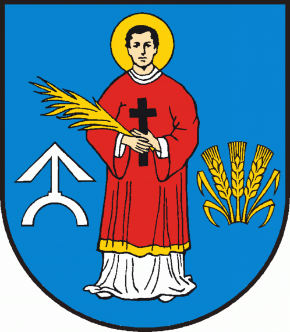 R A D A    G M I N Y   P A C Y N Awww.pacyna.mazowsze.pl   09-541  Pacyna, ul. Wyzwolenia  7, tel./fax  (024) 285-80-54,  285-80-64,   e-mail: gmina@pacyna.mazowsze.plOrA.0002.13.2022                                                                        Pacyna, 21 października 2022r.O g ł o s z e n i e o terminie sesjiZawiadamiam, że w  dniu 28 października 2022r.  (piątek)  o godz. 9:30 (sala narad)  odbędzie się XLI Sesja Rady Gminy Pacyna.Proponowana tematyka obrad:1.  Otwarcie Sesji i stwierdzenie prawomocności obrad.2.  Przyjęcie porządku obrad.3.  Przyjęcie protokołu z XL Sesji.4.  Podjęcie uchwały w sprawie zmiany Wieloletniej Prognozy Finansowej na lata 2022-20275. Podjęcie uchwały w sprawie zmiany uchwały budżetowej nr 142/XXVII/2021 Rady Gminy 
     Pacyna na rok 2022.6. Informacja o stanie realizacji zadań oświatowych Szkoły Podstawowej im. Janusza 
     Kusocińskiego w Pacynie za rok szkolny 2021/2022.7.  Informacja o stanie realizacji zadań oświatowych Przedszkola Samorządowego w Pacynie za rok 
    szkolny 2021/20228.  Odpowiedzi na interpelacje i zapytania radnych.9.  Wolne wnioski radnych.
10. Zakończenie obrad.Rada Gminy będzie obradowała w warunkach zaleceń sanitarnych.Informuję, że Sesja będzie transmitowana i utrwalana za pomocą urządzeń rejestrujących obraz
i dźwięk.Przewodnicząca Rady Gminy(-) Maria Obidowska